от 02.12.2021  № 1347Об утверждении проекта межевания территорииВ соответствии со статьями 45, 46 Градостроительного кодекса Российской Федерации, решениями Волгоградской городской Думы от 21 декабря 2018 г. 
№ 5/117 «Об утверждении Порядка подготовки документации по планировке территории городского округа город-герой Волгоград и Порядка принятия решения об утверждении документации по планировке территории городского округа город-герой Волгоград», от 04 декабря 2019 г. № 15/351 «Об утверждении 
Порядка внесения изменений в документацию по планировке территории городского округа город-герой Волгоград, отмены такой документации или ее отдельных частей, признания отдельных частей такой документации не подлежащими применению», от 21 февраля 2007 г. № 41/1011 «О принятии Положения о 
порядке организации и проведения общественных обсуждений и публичных 
слушаний в городском округе город-герой Волгоград», постановлением администрации Волгограда от 11 января 2019 г. № 21 «Об утверждении административного регламента предоставления муниципальной услуги «Утверждение документации по планировке территории, о внесении изменений в документацию по планировке территории на основании заявлений физических или юридических лиц», с учетом заключения о результатах общественных обсуждений от 15 ноября 2021 г., руководствуясь постановлением главы Волгограда от 16 октября 2018 г. № 20-п «О распределении обязанностей в администрации Волгограда», статьями 7, 39 Устава города-героя Волгограда, администрация ВолгоградаПОСТАНОВЛЯЕТ:1. Утвердить проект межевания территории квартала 03_08_069 в Дзержинском районе, разработанный на основании распоряжения департамента по градостроительству и архитектуре администрации Волгограда от 11 марта 2021 г. № 31-осн «О подготовке проекта межевания территории» (далее – проект).2. Департаменту по градостроительству и архитектуре администрации Волгограда:2.1. В течение пяти рабочих дней со дня утверждения проекта обеспечить размещение проекта в государственной информационной системе обеспечения градостроительной деятельности, актуализировать сведения в муниципальном банке пространственных данных Волгограда.2.2. При оформлении исходно-разрешительной документации на проектирование и строительство объектов недвижимости, инженерной, транспортной и социальной инфраструктуры руководствоваться утвержденным проектом.3. Департаменту муниципального имущества администрации Волгограда при формировании земельных участков руководствоваться утвержденным проектом.4. Опубликовать настоящее постановление и проект в течение семи дней со дня подписания настоящего постановления.5. Настоящее постановление вступает в силу со дня его подписания.6. Контроль за исполнением настоящего постановления оставляю за собой.Заместитель главы Волгограда                                                                             В.П.Сидоренко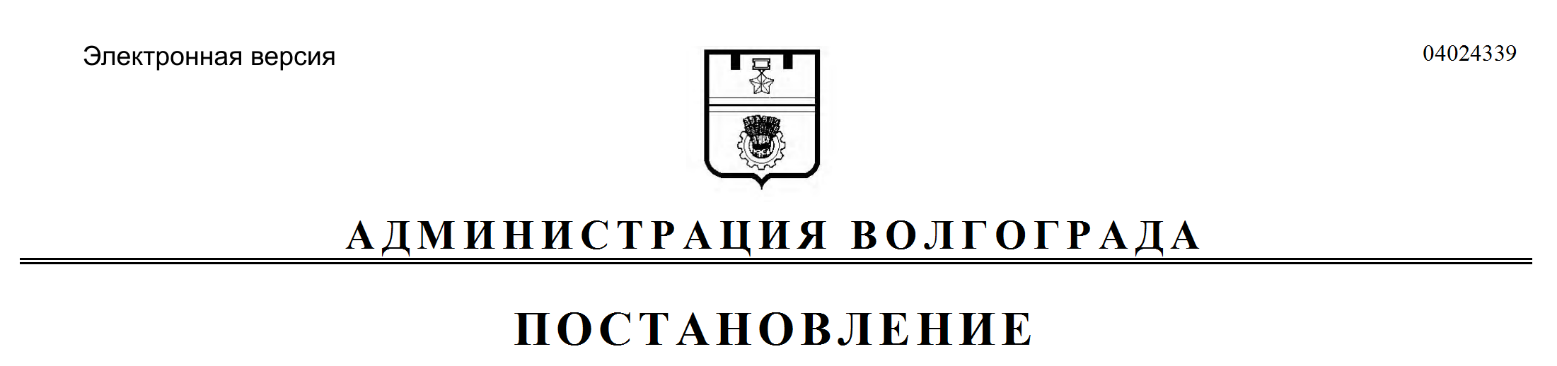 